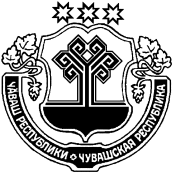 О внесении изменений в административный регламент по предоставлению муниципальной услуги "Предоставление в собственность, аренду, постоянное (бессрочное) пользование, безвозмездное пользование земельного участка, находящегося в муниципальной собственности, без проведения торгов на территории Чутеевского сельского поселения Янтиковского района Чувашской Республики"Руководствуясь с Земельным кодексом Российской Федерации от 25.10.2001 № 136-ФЗ, Федеральным законом от 27 июля 2010 № 210-ФЗ «Об организации представления государственных и муниципальных услуг», администрация Чутеевского сельского поселения п о с т а н о в л я е т:1. Внести в административный регламент администрации Чутеевского сельского поселения Янтиковского района Чувашской Республики по предоставлению муниципальной услуги "Предоставление в собственность, аренду, постоянное (бессрочное) пользование, безвозмездное пользование земельного участка, находящегося в муниципальной собственности, без проведения торгов на территории Чутеевского сельского поселения Янтиковского района Чувашской Республики", утвержденный постановлением администрации Чутеевского сельского поселения Янтиковского района Чувашской Республики от 03.03.2016 № 17, следующие изменения:1) пункт 2.6.4 дополнить абзацем четыре следующего содержания:«-информация о факте получения согласия, предусмотренного частью 5 статьи 7 Федерального закона от  27 июля 2010 г. № 210-ФЗ «Об организации предоставления государственных и муниципальных услуг» (далее Закон) (при направлении межведомственного запроса в случае, предусмотренном частью 5 статьи 7 настоящего Федерального закона.);абзацы четыре-семь считать соответственно абзацами пять-восемь;2) пункт 5.1.1. дополнить абзацем девять следующего содержания:«отказ в предоставлении государственной или муниципальной услуги, если основания отказа не предусмотрены федеральными законами и принятыми в соответствии с ними иными нормативными правовыми актами Российской Федерации, законами и иными нормативными правовыми актами субъектов Российской Федерации, муниципальными правовыми актами. В указанном случае досудебное (внесудебное) обжалование заявителем решений и действий (бездействия) многофункционального центра, работника многофункционального центра возможно в случае, если на многофункциональный центр, решения и действия (бездействие) которого обжалуются, возложена функция по предоставлению соответствующих государственных или муниципальных услуг в полном объеме в порядке, определенном частью 1.3 статьи 16 Федерального закона от  27 июля 2010 г. № 210-ФЗ «Об организации предоставления государственных и муниципальных услуг.»;3) пункт 5.2.5. дополнить новыми  абзацами пять-шесть следующего содержания:«В случае признания жалобы подлежащей удовлетворению в ответе заявителю, дается информация о действиях, осуществляемых органом, предоставляющим государственную услугу, органом, предоставляющим муниципальную услугу, многофункциональным центром либо организацией, предусмотренной частью 1.1 статьи 16 Федерального закона от  27 июля 2010 г. № 210-ФЗ «Об организации предоставления государственных и муниципальных услуг», в целях незамедлительного устранения выявленных нарушений при оказании государственной или муниципальной услуги, а также приносятся извинения за доставленные неудобства и указывается информация о дальнейших действиях, которые необходимо совершить заявителю в целях получения государственной или муниципальной услуги; В случае признания жалобы не подлежащей удовлетворению в ответе заявителю даются аргументированные разъяснения о причинах принятого решения, а также информация о порядке обжалования принятого решения.».	2. Настоящее постановление вступает в силу со дня его официального  опубликования.Глава Чутеевского сельского поселенияЯнтиковского района Чувашской Республики                                 Г.П.Куклов                                                              